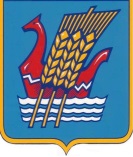 Приложение к постановлению администрации Упоровского муниципального района   от _10 апреля 2014 г. №_423_Административный регламент предоставления муниципальной услуги «Зачисление в образовательную организацию »Общие положенияПредмет регулирования регламента1.1. Административный регламент предоставления муниципальной услуги «Зачисление в образовательную организацию» (далее - административный регламент) разработан в целях повышения качества предоставления и доступности муниципальной услуги, создания комфортных условий для заявителей при предоставлении муниципальной услуги и определяет сроки и последовательность действий (административных процедур) муниципальной образовательной организации, (далее – организация) при осуществлении им полномочий по зачислению в организацию.1.2. Работники организации при предоставлении муниципальной услуги руководствуются положениями настоящего административного регламента.Круг заявителей1.3. Заявителями при предоставлении муниципальной услуги являются родители (законные представители) детей (далее - заявитель).Требования к порядку информированияо предоставлении муниципальной услуги, в том числе:1.4. Информация о месте нахождения и графике работы учреждения участвующего в предоставлении муниципальной услуги, способы получения информации о месте нахождения и графике работы.Место нахождения, график работы, справочные телефоны, адреса официальных сайтов в сети Интернет, адреса электронной почты организаций, предоставляющих муниципальную услугу, приведены в Приложении № 2 к настоящему административному регламенту.1.5. Порядок получения информации заявителями по вопросам предоставления муниципальной услуги и услуг, которые являются необходимыми и обязательными для предоставления муниципальной услуги, сведений о ходе предоставления указанных услуг.1.5.1. Информирование о предоставлении муниципальной услуги и услуг, которые являются необходимыми и обязательными для предоставления муниципальной услуги, сведений о ходе предоставления указанных услуг осуществляется:- непосредственно в помещениях организации;- с использованием средств телефонной связи;- путем электронного информирования;-посредством размещения информации на официальном сайте муниципального органа управления образованием, на официальном сайте организации;- с использованием федеральной государственной информационной системы «Единый портал государственных и муниципальных услуг (функций)» и сайта «Государственные и муниципальные услуги в Тюменской области»;-на информационных стендах в помещениях организаций, предоставляющих муниципальную услугу;- в средствах массовой информации.1.5.2. Консультации (справки) по вопросам предоставления муниципальной услуги предоставляются специалистами организации.1.5.3. Консультации предоставляются по вопросам:- перечня необходимых документов для зачисления в образовательную организацию;- требований к заявителям, претендующим на получение услуги;- источников получения документов, предоставляемых заявителями для получения услуги;- мест и графиков приема заявителей специалистами рганизации;- порядка и сроков рассмотрения заявлений и документов;-порядка обжалования действий (бездействия) и решений, осуществляемых и принимаемых в ходе предоставления муниципальной услуги.1.5.4. Основными требованиями при консультировании являются компетентность, четкость в изложении материала и полнота консультирования.1.5.5. Консультации предоставляются при личном обращении, с использованием средств массовой информации, информационных систем общего пользования (в том числе сети Интернет, почты и телефонной связи).1.5.6. При ответах на телефонные звонки и устные обращения специалисты организации подробно, в вежливой (корректной) форме информируют обратившихся по интересующим их вопросам в рамках предоставляемой муниципальной услуги. Ответ на телефонный звонок должен начинаться с информации о наименовании организации, в которое позвонил заявитель, фамилии, имени, отчества специалиста, принявшего телефонный звонок.При невозможности специалиста организации, принявшего звонок, самостоятельно ответить на поставленные вопросы, телефонный звонок должен быть переадресован (переведен) на другого специалиста или же обратившемуся заявителю должен быть сообщен телефонный номер, по которому можно получить необходимую информацию.1.5.7. Заявитель с учетом графика (режима) работы организации со дня представления заявления и документов имеет право на получение сведений о прохождении процедур по рассмотрению его заявления и документов, в том числе, при помощи телефона, Интернета, электронной почты.1.5.8. Заявитель в обязательном порядке информируется об отказе в зачислении в образовательную организацию в порядке и сроки, предусмотренные настоящим административным регламентом.1.6. Порядок, форма и место размещения информации о предоставлении муниципальной услуги и услуг, которые являются необходимыми и обязательными для предоставления муниципальной услуги.Информация о предоставлении муниципальной услуги и услуг, которые являются необходимыми и обязательными для предоставления муниципальной услуги, предоставляется:- непосредственно в помещениях организации;- с использованием средств телефонной связи;- путем электронного информирования;-посредством размещения информации на официальном сайте муниципального органа управления образованием, на официальном сайте организации;-с использованием федеральной государственной информационной системы «Единый портал государственных и муниципальных услуг (функций)» и сайта «Государственные и муниципальные услуги в Тюменской области;-на информационных стендах в помещениях организаций, предоставляющих муниципальную услугу;- в средствах массовой информации.II. Стандарт предоставления муниципальной услугиНаименование муниципальной услуги2.1. Зачисление в образовательную организацию (далее - муниципальная услуга).Наименование органа, предоставляющего муниципальную услугу2.2. Муниципальную услугу предоставляют муниципальные организации Упоровского муниципального района. 2.3. Организация, предоставляющая муниципальную услугу, не вправе требовать от заявителя осуществления действий, в том числе согласований, необходимых для получения муниципальной услуги и связанных с обращением в государственные органы, органы местного самоуправления, организации, за исключением получения услуг, включенных в перечень услуг, которые являются необходимыми и обязательными для предоставления исполнительными органами государственной власти государственных услуг, органами местного самоуправления и предоставляются организациями, участвующими в предоставлении услуг.Описание результата предоставления муниципальной услуги2.4. Результатом предоставления муниципальной услуги является зачисление в организацию или мотивированный отказ в зачислении в организацию.
Срок предоставления муниципальной услуги
2.5. Прием заявлений в организацию начинается не позднее 10 марта и завершается не позднее 31 июля текущего года, при наличии свободных мест прием заявлений заканчивается не позднее 5 сентября текущего года.Зачисление в организацию оформляется приказом руководителя организации в течение 7 рабочих дней после приема документов.Перечень нормативных правовых актов, регулирующих отношения,возникающие в связи с предоставлением государственнойуслуги, с указанием их реквизитови источников официального опубликования2.6. Предоставление муниципальной услуги осуществляется в соответствии со следующим перечнем:
- Конституция Российской Федерации, принятая всенародным голосованием 12 декабря 1993 г. ("Российская газета", № 7, 21.01.2009);- Федеральный закон от 02.05.2006 № 59-ФЗ "О порядке рассмотрения обращений граждан Российской Федерации" ("Российская газета", № 95, 05.05.2006);- Федеральный закон от 27.07.2006 № 149-ФЗ "Об информации, информационных технологиях и о защите информации" ("Российская газета", № 165, 29.07.2006);- Федеральный закон от 24.07.1998 № 124-ФЗ "Об основных гарантиях прав ребенка в Российской Федерации" ("Российская газета", № 147, 05.08.1998);- Федеральный закон от 29.12.2012 № 273 "Об образовании в Российской Федерации" ("Российская газета", № 5976, 31.12.2012);- Федеральный закон от 27.07.2010 № 210-ФЗ "Об организации предоставления государственных и муниципальных услуг" ("Российская газета", № 168, 30.07.2010);- Федеральный закон от 27.07.2006 № 152-ФЗ "О персональных данных" ("Российская газета", № 165, 29.07.2006);- распоряжение Правительства РФ от 17.12.2009 № 1993-р "Об утверждении сводного перечня первоочередных государственных и муниципальных услуг, предоставляемых в электронном виде" ("Российская газета", № 247, 23.12.2009);- приказ Министерства образования и науки Российской Федерации от 15.02.2012 № 107 "Об утверждении Порядка приема граждан в общеобразовательные учреждения" (Российская газета", № 91, 25.04.2012).- Федеральный закон от 25 июля 2002 г. № 115-ФЗ "О правовом положении иностранных граждан в Российской Федерации" (Собрание законодательства Российской Федерации, 2002, № 30, ст. 3032). Перечень документов, необходимых в соответствиис нормативными правовыми актами для предоставлениямуниципальной услуги, способы их получения заявителем,порядок их представления
2.7. Для получения услуги, предоставляются заявление и документы, указанные в приложении № 3 к настоящему административному регламенту.2.8. Бланк заявления, указанный в приложении № 4 к настоящему административному регламенту, заявитель может получить:- при личном обращении в организацию;- на сайте организации.При вступлении в силу положений и в сроки, указанные в ст. 29 и 30 Федерального закона от 27.07.2010 № 210-ФЗ "Об организации предоставления государственных и муниципальных услуг" в редакции Федерального закона от 01.07.2011 № 169-ФЗ, в том числе в электронной форме.2.9. Заявление и документы, указанные в приложении № 3 к настоящему административному регламенту, представляются заявителем на бумажном носителе.Перечень документов, необходимых в соответствиис нормативными правовыми актами для предоставлениямуниципальной услуги, которые находятся в распоряжениигосударственных органов, органов местного самоуправленияи иных органов, участвующих в предоставлении государственныхили муниципальных услуг, и которые заявитель вправепредставить, а также способы их получения заявителем,порядок их предоставления2.10. При вступлении в силу положений и в сроки, указанные в ст. 29 и 30 Федерального закона от 27.07.2010 № 210-ФЗ "Об организации предоставления государственных и муниципальных услуг" в редакции Федерального закона от 01.07.2011 № 169-ФЗ, для получения муниципальной услуги заявитель в дополнение к обязательным документам вправе представить документы, находящихся в распоряжении государственных органов, органов местного самоуправления и иных органов, участвующих в предоставлении муниципальной услуги. 2.11. Документы, указанные в пункте 2.8 заявитель может получить при личном обращении в соответствующие органы государственной власти, органы местного самоуправления и иные организации, а при вступлении в силу положений и в сроки, указанные в ст. 29 и 30 Федерального закона от 27.07.2010 № 210-ФЗ "Об организации предоставления государственных и муниципальных услуг" в редакции Федерального закона от 01.07.2011 № 169-ФЗ, в том числе в электронной форме.2.12. При вступлении в силу положений и в сроки, указанные в ст. 29 и 30 Федерального закона от 27.07.2010 № 210-ФЗ "Об организации предоставления государственных и муниципальных услуг" в редакции Федерального закона от 01.07.2011 № 169-ФЗ, документы, указанные в пункте 2.8. представляются заявителем на бумажном носителе либо направляются в электронном виде посредством официального сайта организации, предоставляющего муниципальную услугу. Непредставление заявителем указанных документов не является основанием для отказа заявителю в предоставлении услуги.2.13. Запрещается требовать от заявителя документы, информацию, осуществления действий:- не предусмотренных нормативными правовыми актами, регулирующими отношения, связанные с предоставлением муниципальной услуги;- которые в соответствии с нормативными правовыми актами Российской Федерации, нормативными правовыми актами Губернатора Тюменской области и Правительства Тюменской области и муниципальными правовыми актами находятся в распоряжении исполнительных органов государственной власти, предоставляющих муниципальную услугу, иных исполнительных органов государственной власти, органов местного самоуправления и (или) подведомственных исполнительным органам государственной власти и органам местного самоуправления организаций, участвующих в предоставлении государственных или муниципальных услуг, за исключением документов, указанных в части 6 статьи 7 Федерального закона от 27.07.2010 № 210-ФЗ "Об организации предоставления государственных и муниципальных услуг".Перечень оснований для отказа в приеме документов,необходимых для предоставления муниципальной услуги2.14. Окончание срока приема заявления и документов, указанных в Приложении № 3 к настоящему административному регламенту;Перечень оснований для приостановления или отказав предоставлении муниципальной услуги2.15. Оснований для приостановления в предоставлении муниципальной услуги нет.2.16. Основанием для отказа в предоставлении муниципальной услуги является: а) отсутствие свободных мест в организации;б) непредставление либо неполное представление документов, указанных в приложении № 3 к настоящему административному регламенту, представление которых является обязательным. Перечень услуг, которые являются необходимымии  обязательными для предоставления муниципальной услуги,в том числе сведения о документе (документах),выдаваемом (выдаваемых) организациями,участвующими в предоставлении муниципальной услуги2.17. Услуги, которые являются необходимыми и обязательными для предоставления муниципальной услуги «Зачисление в образовательную организацию», отсутствуют.Порядок, размер и основания взимания государственной пошлиныили иной платы, взимаемой за предоставлениемуниципальной услуги2.18. Муниципальная услуга предоставляется бесплатно.Порядок, размер и основания взимания платыза предоставление услуг, которые являются необходимымии обязательными для предоставления муниципальной услуги2.19. Услуги, которые являются необходимыми и обязательными для предоставления муниципальной услуги, отсутствуют, в связи с чем, плата не взимается.Максимальный срок ожидания в очереди при подаче запросао предоставлении муниципальной услуги, услуги,предоставляемой организацией, участвующей в предоставлениимуниципальной услуги, и при получениирезультата предоставления таких услуг2.20. Максимальный срок ожидания в очереди при подаче в организацию заявления и документов для предоставления муниципальной услуги и при получении документов не должен превышать 15 минут.Срок и порядок регистрации запроса заявителяо предоставлении муниципальной услуги и услуги,предоставляемой организацией, участвующей в предоставлениимуниципальной услуги, в том числе в электронной форме2.21. Заявление, представленное по почте или в электронном виде посредством официального сайта организации, подлежит регистрации в день его поступления в организацию.При личном обращении заявителя с заявлением и документами для предоставления в отношении него услуги регистрация заявления и документов производится в присутствии заявителя в срок, который не должен превышать 30 минут.Требования к помещениям, в которых предоставляетсямуниципальная услуга, услуга, предоставляемаяорганизацией, участвующей в предоставлениимуниципальной услуги, к местам ожидания и приемазаявителей, размещению и оформлению визуальной,текстовой и мультимедийной информациио порядке предоставления таких услуг2.22. Прием заявителей осуществляется в помещениях организаций, предоставляющих муниципальную услугу.2.23. Помещения, в которых предоставляется муниципальная услуга, находятся в пешеходной доступности (не более 10 минут пешком) от остановок общественного транспорта. 2.24. Помещения содержат места информирования, предназначенные для ознакомления заявителей с информационными материалами.Требования к залу ожидания2.25. Ожидание приема Заявителями осуществляется в помещениях организаций, предоставляющих муниципальную услугу, оборудованных стульями, кресельными секциями.2.26. В местах ожидания имеются средства для оказания первой помощи и доступные места общего пользования (туалет).2.27. Места ожидания соответствуют комфортным условиям для заявителей.2.28. Вход и выход из помещений оборудованы соответствующими указателями.Требования к местам для заполнения запросово предоставлении муниципальной услуги2.29. Места для заполнения заявлений (запросов) оборудованы визуальной, текстовой информацией, размещаемой на информационных стендах.2.30. Место для заполнения заявлений (запросов) снабжено стулом, имеет место для написания и размещения документов, заявлений.Требования к информационным стендам с образцами заполнениязаявлений и перечнем документов, необходимых дляпредоставления муниципальной услуги2.31. На информационных стендах в помещениях организаций, предоставляющих муниципальную услугу, размещается следующая информация:- режим работы организации;- графики приема граждан специалистами организации;- номера кабинетов, в которых осуществляется прием заявлений и документов и устное информирование заявителей; фамилии, имена, отчества и должности лиц, осуществляющих прием заявителей и устное информирование;- адрес официального сайта организации;- номера телефонов, факсов, адреса электронной почты;- образец заполнения заявления;-перечень документов, необходимых для предоставления муниципальной услуги;- извлечения из законодательных и иных нормативных правовых актов, содержащих нормы, регулирующие предоставление муниципальной услуги «Зачисление в образовательную организацию»;-блок-схема предоставления муниципальной услуги (в соответствии с Приложением № 1 к настоящему административному регламенту);- перечень оснований для отказа в предоставлении муниципальной услуги.2.32. К информационным стендам, на которых размещается информация, обеспечена возможность свободного доступа граждан, в том числе инвалидов.Показатели доступности и качества муниципальной услуги2.33. Показатели доступности и качества муниципальной услуги2.34. В связи с отсутствием многофункционального центра в Тюменской области возможность получения муниципальной услуги в многофункциональном центре отсутствует.2.35. Информирование о ходе предоставления муниципальной услуги осуществляется:- непосредственно в помещениях организации;- с использованием средств телефонной связи;- путем электронного информирования;-посредством размещения информации на официальном сайте муниципального органа управления образованием, на официальном сайте организации;- с использованием федеральной государственной информационной системы "Единый портал государственных и муниципальных услуг (функций)" и сайта "Государственные и муниципальные услуги в Тюменской области";- на информационных стендах в помещениях организаций, предоставляющих муниципальную услугу;- в средствах массовой информации.III. Состав, последовательность и сроки выполненияадминистративных процедур (действий), требования к порядкуих выполнения, в том числе особенности выполненияадминистративных процедур (действий) в электронной формеПеречень административных процедур3.1. При предоставлении муниципальной услуги выполняются следующие административные процедуры:1) информирование и консультирование заявителей по вопросу зачисления в образовательную организацию;2) прием и регистрация заявления о приеме в образовательную организацию и документов, указанных в приложении № 3 к настоящему административному регламенту;3) рассмотрение заявления и документов, представленных заявителем;4) подготовка и выдача результата предоставления муниципальной услуги, а именно:- направление заявителю уведомления о принятии решения о предоставлении муниципальной услуги;- направление заявителю уведомления об отказе в предоставлении муниципальной услуги.Информирование и консультирование заявителей по вопросу зачисления в образовательную организацию3.2. Основанием для начала административной процедуры является обращение заявителей в организацию путем личного обращения или направления обращения с использованием средств массовой информации, информационных систем общего пользования (в том числе сети Интернет, почты и телефонной связи).3.3. Специалист, ответственный за информирование и консультирование заявителей, в рамках процедур по информированию и консультированию:- предоставляет заявителям информацию о нормативных правовых актах, регулирующих условия и порядок предоставления муниципальной услуги, по желанию заявителей представляет справочные материалы (образцы заявления, перечни документов);- выдает заявителям перечень документов, необходимых для принятия решения о предоставлении муниципальной услуги;- разъясняет порядок получения необходимых документов и требования, предъявляемые к ним.3.4. Максимальный срок выполнения административной процедуры по информированию и консультированию - 30 минут.3.5. Ответственным за выполнение административной процедуры является специалист организации.3.6. Критерии принятия решений - обращение заявителя по вопросам представления муниципальной услуги.3.7. Результатом административной процедуры является предоставление заявителю информации (консультации) по вопросам предоставления муниципальной услуги.3.8. По результатам административной процедуры по желанию заявителя представляются справочные материалы (образцы заявления, перечни документов). В случае поступления обращения от заявителя на бумажном носителе по результатам рассмотрения выдается (направляется) ответ на бумажном носителе или по желанию заявителя ответ направляется в форме электронного документа.Прием и регистрация заявления о приеме в образовательную организацию и документов, указанных в приложении № 3 к настоящему административному регламенту3.10. Основанием для начала исполнения административной процедуры по предоставлению муниципальной услуги, является поступление заявления и требуемых документов, указанных в приложении № 3 к настоящему административному регламенту (далее - заявление и документы), в организация.3.11. Заявление и документы представляются родителем (законным представителем) ребенка.При вступлении в силу положений и в сроки, указанные в ст. 29 и 30 Федерального закона от 27.07.2010 № 210-ФЗ "Об организации предоставления государственных и муниципальных услуг" в редакции Федерального закона от 01.07.2011 № 169-ФЗ, заявление предоставляется гражданами на бумажном носителе либо в электронном виде посредством официального сайта организации, предоставляющей муниципальную услугу. 3.12. Все документы предоставляются в копиях с одновременным предоставлением оригиналов либо заверенные нотариально. Оригиналы документов предоставляются для сверки на соответствие представленных экземпляров оригиналов их копиям и подлежат возврату заявителю.3.13. Специалист, ответственный за прием заявления и документов, поступивших по почте или в электронном виде посредством официального сайта организации, регистрирует заявления по мере их поступления в журнале приема документов с присвоением порядкового регистрационного номера и направляет заявителю расписку о принятии документов в день их поступления.При личном обращении заявителя с заявлением и документами для предоставления в отношении него услуги специалист, ответственный за прием заявления и документов, регистрирует заявления в присутствии заявителя в журнале приема документов с присвоением порядкового регистрационного номера и выдает заявителю расписку о принятии документов в срок, который не должен превышать 15 минут.3.14. Ответственным за выполнение административной процедуры является специалист организации, ответственный за прием заявления и документов.3.15. Критерии принятия решений - поступление заявления и документов.3.16.Фиксация результата выполнения административной процедуры осуществляется путем проставления порядкового регистрационного номера на документе и выдачи заявителю расписки о принятии документов.Рассмотрение заявления и документов, представленных заявителем3.17. Поступление в организацию заявления и документов является основанием для их рассмотрения.3.18. Организация рассматривает документы в течение 7 дней с момента их поступления от заявителя. 3.19. Ответственными за выполнение административной процедуры являются специалисты организации.3.20. Критерии принятия решения - соответствие документов, представленных заявителем, требованиям приказа Минобрнауки России от 15.02.2012 № 107 "Об утверждении Порядка приема граждан в общеобразовательные учреждения".3.21. Результатом административной процедуры является принятие положительного или отрицательного решения.3.22. Фиксация результата выполнения административной процедуры  визирование заявления руководителем организации.Подготовка и выдача результата предоставления муниципальной услуги3.23. Основанием для начала административной процедуры является подписанный руководителем организации и зарегистрированный приказ о зачислении в образовательную организацию (далее – приказ).3.24. На основании приказа специалист организации:- в течение 3 рабочих дней со дня принятия такого решения направляет заявителю уведомление о принятом в отношении него положительном решении о предоставлении муниципальной услуги (если заявление от заявителя подано в электронном виде, уведомление отправляется на электронный адрес, указанный в заявлении).3.25. Уведомление об отказе в предоставлении муниципальной услуги направляется заявителю специалистом организации течение 7 рабочих дней со дня принятия такого решения.3.26. Ответственными за выполнение административной процедуры являются специалисты организации.3.27. Критерии принятия решений - наличие положительного решения о предоставлении муниципальной услуги (приказа).3.28. Результатом выполнения указанной административной процедуры является предоставление заявителю информации, что и является результатом предоставления муниципальной услуги.3.29. Фиксацией результата административной процедуры является запись в журнале исходящей корреспонденции.Порядок осуществления в электронной форме, в том числес использованием федеральной государственнойинформационной системы "Единый портал государственныхи муниципальных услуг (функций)", сайта "Государственныеи муниципальные услуги в Тюменской области",административных процедур3.30. При вступлении в силу положений и в сроки, указанные в ст. 29 и 30 Федерального закона от 27.07.2010 № 210-ФЗ "Об организации предоставления государственных и муниципальных услуг" в редакции Федерального закона от 01.07.2011 № 169-ФЗ, осуществление следующих административных процедур возможно с использованием федеральной государственной информационной системы "Единый портал государственных и муниципальных услуг (функций)", сайта "Государственные и муниципальные услуги в Тюменской области":- предоставление в установленном порядке информации заявителям и обеспечение доступа заявителей к сведениям о муниципальной услуге;- подача заявителем запроса и иных документов, необходимых для предоставления муниципальной услуги, и прием таких запроса и документов;- получение заявителем сведений о ходе выполнения запроса о предоставлении муниципальной услуги;- взаимодействие организации, предоставляющего муниципальную услугу, с иными органами государственной власти, органами местного самоуправления и организациями, участвующими в предоставлении государственных или муниципальных услуг, в том числе порядок и условия такого взаимодействия;- получение заявителем результата предоставления муниципальной услуги, если иное не установлено федеральным законом;- иные действия, необходимые для предоставления муниципальной услуги.3.31. Обращение за получением муниципальной услуги и предоставление муниципальной услуги могут осуществляться с использованием электронных документов, подписанных электронной подписью в соответствии с требованиями законодательства.3.32. Заявления и иные документы, необходимые для предоставления муниципальной услуги, представляемой в форме электронных документов (далее - заявления и иные документы):а) оформляются в соответствии с требованиями к форматам заявлений и иных документов, установленных нормативными правовыми актами Тюменской области и настоящим административным регламентом;б) подписываются в соответствии с требованиями Федерального закона "Об электронной подписи" и статей 21.1 и 21.2 Федерального закона "Об организации предоставления государственных и муниципальных услуг";в) представляются в органы и организации, предоставляющие государственные и (или) муниципальные услуги, с использованием электронных носителей и (или) информационно-телекоммуникационных сетей общего пользования, включая сеть Интернет:- лично или через законного представителя при посещении органа или организации;- посредством Единого портала государственных и муниципальных услуг (функций) (без использования электронных носителей);- иным способом, позволяющим передать в электронном виде заявления и иные документы.3.33. Требования к форматам заявлений и иных документов также размещены на официальном сайте муниципального органа управления образованием и официальном сайте организации.3.34. Блок-схема процедуры последовательности действий при предоставлении муниципальной услуги представлена в приложении № 1 к настоящему административному регламенту.IV. Формы контроля за предоставлением муниципальной услугиПорядок осуществления текущего контроля за соблюдениеми исполнением ответственными должностными лицами положенийадминистративного регламента и иных нормативныхправовых актов, устанавливающих требования к предоставлениюмуниципальной услуги, а также принятием ими решений4.1. Текущий контроль за соблюдением последовательности действий, определенных административными процедурами по предоставлению муниципальной услуги, положений настоящего административного регламента, нормативных правовых актов, определяющих порядок выполнения административных процедур, осуществляется руководителем организации.Текущий контроль включает в себя проведение плановых и внеплановых проверок.4.2. По результатам проверок руководитель организации, должностные лица организации дают указания по устранению выявленных нарушений и контролируют их исполнение.4.3. Периодичность осуществления текущего контроля устанавливается руководителем организации и равна одному разу в квартал.Порядок и периодичность осуществления плановыхи внеплановых проверок полноты и качествапредоставления муниципальной услуги4.4. Проверки полноты и качества предоставления муниципальной услуги осуществляются в срок не более 20 (двадцати) календарных со дня издания приказов руководителя организации путем проведения плановых и внеплановых проверок.4.5. Плановые проверки включают в себя контроль полноты и качества предоставления муниципальной услуги, проведение проверок, рассмотрение, принятие в пределах компетенции решений и подготовку ответов на обращения граждан, содержащие жалобы на решения, действия (бездействие) должностных лиц.4.6. В 10-дневный срок со дня утверждения результатов проверки должностными лицами организации и согласовывается с руководителем организации план мероприятий по устранению выявленных недостатков, а также назначаются ответственные лица по контролю за их устранением.4.7. Мероприятия осуществляются должностными лицами организации в сроки, установленные руководителем организации.Ответственность должностных лиц за решенияи действия (бездействие), принимаемые (осуществляемые)в ходе предоставления муниципальной услуги4.8. Специалисты, ответственные за прием и рассмотрение документов, несут персональную ответственность за соблюдение сроков и порядка их рассмотрения.4.9. Руководитель организации, в котором осуществляется определенные административными процедурами действия, несет персональную ответственность за организацию работы специалистов, за соблюдение сроков и порядка рассмотрения, согласования и оформления документов в ходе предоставления муниципальной услуги.4.10.Персональная ответственность специалистов и должностных лиц закрепляется в их должностных инструкциях в соответствии с требованиями законодательства Российской Федерации.4.11. Должностные лица организации несут ответственность в соответствии с законодательством Российской Федерации за:-невыполнение требований настоящего административного регламента, неисполнение (ненадлежащее исполнение) своих должностных обязанностей, предусмотренных должностной инструкцией, в пределах, определенных действующим трудовым законодательством Российской Федерации;- злоупотребление должностными полномочиями.Положения, характеризующие требования к порядкуи формам контроля за предоставлением муниципальной услуги,в том числе со стороны граждан, их объединений и организаций4.12. Контроль за исполнением административных процедур по предоставлению муниципальной услуги со стороны граждан, их объединений и организаций осуществляется с использованием соответствующей информации, размещаемой на официальном сайте в сети Интернет организации, в форме письменных и устных обращений в организации, а также обращений к руководителю организации в ходе проведения теле-, радиоэфиров, Интернет-конференций.V. Досудебный (внесудебный) порядок обжалования решений и действий (бездействия) органа,  предоставляющего муниципальную услугу, должностного лица органа,  предоставляющего муниципальную услугу, либо муниципального служащего5.1. Информация для заявителя о его праве на досудебное (внесудебное) обжалование действий (бездействия) и решений, принятых (осуществляемых) в ходе предоставления муниципальной услугиЗаявители имеют право на обжалование решений, принятых в ходе предоставления муниципальной услуги, действий или бездействия организации, органа, предоставляющего муниципальную услугу, должностного лица органа,  предоставляющего муниципальную услугу,  либо муниципального служащего.Заявитель вправе обжаловать принятые (принимаемые) решения и действия (бездействия) организации, органа, предоставляющего муниципальную услугу, должностного лица органа,  предоставляющего муниципальную услугу,  либо муниципального служащего, содержащие признаки нарушения закона либо ненадлежащего исполнения должностных обязанностей, в том числе нарушение установленных настоящим регламентом сроков и порядка осуществления административных процедур, в досудебном (внесудебном) и судебном порядке.Подача жалобы в досудебном (внесудебном) порядке не исключает права на одновременную или последующую подачу аналогичной жалобы в суд.5.2. Предмет досудебного (внесудебного) обжалованияЗаявитель может обратиться с жалобой, в том числе в следующих случаях:1) нарушение срока регистрации запроса заявителя о предоставлении муниципальной услуги;2) нарушение срока предоставления муниципальной услуги;3)требование у заявителя документов, не предусмотренных нормативными правовыми актами Российской Федерации, нормативными правовыми актами Тюменской области, для предоставления муниципальной услуги;4) отказ в приеме документов, предоставление которых предусмотрено нормативными правовыми актами Российской Федерации,  нормативными правовыми актами Тюменской области,  для предоставления муниципальной услуги, у заявителя;5) отказ в предоставлении муниципальной услуги, если основания отказа не предусмотрены федеральными законами и принятыми в соответствии с ними иными нормативными правовыми актами Российской Федерации,  нормативными правовыми актами Тюменской области;6) затребование с заявителя при предоставлении муниципальной услуги платы, не предусмотренной нормативными правовыми актами Российской Федерации,  нормативными правовыми актами Тюменской области;7) отказ организации, органа,  предоставляющего муниципальную услугу, должностного лица органа,  предоставляющего муниципальную услугу,  либо муниципального служащего в исправлении допущенных опечаток и ошибок в выданных в результате предоставления муниципальной услуги документах либо нарушение установленного срока таких исправлений.5.3. Исчерпывающий перечень оснований для приостановления рассмотрения жалобы (претензии) Случаев для приостановления рассмотрения жалобы не предусмотрено.5.4. Основания для начала процедуры досудебного (внесудебного) обжалованияОснованием для начала процедуры досудебного (внесудебного) обжалования является обращение заявителя с жалобой на решения, принятые в ходе предоставления муниципальной услуги, действия или бездействие организации, органа,  предоставляющего муниципальную услугу, должностного лица органа,  предоставляющего муниципальную услугу,  либо муниципального служащего, осуществляемые (принятые) в рамках предоставления муниципальной услуги.Письменная жалоба может быть направлена по почте, с использованием официального сайта муниципального органа управления образованием и (или) официального сайта организации, а также может быть принята при личном приеме заявителя.Жалоба заявителя должна содержать следующую информацию:- наименование организации, органа или его структурного подразделения,  предоставляющего муниципальную услугу, должность, фамилию, имя и отчество сотрудника организации, должностного лица, либо муниципального служащего (при наличии сведений), решение, действие (бездействие) которого обжалуется;- фамилию, имя, отчество (последнее - при наличии), сведения о месте жительства заявителя - физического лица либо наименование, сведения о месте нахождения заявителя - юридического лица, а также номер (номера) контактного телефона, адрес (адреса) электронной почты (при наличии) и почтовый адрес, по которым должен быть направлен ответ заявителю;- сведения об обжалуемых решениях и действиях (бездействии) учреждения, органа,  предоставляющего муниципальную услугу, должностного лица органа,  предоставляющего муниципальную услугу,  либо муниципального служащего;- доводы, на основании которых заявитель не согласен с решением и действием (бездействием) организации, органа,  предоставляющего муниципальную услугу, должностного лица органа,  предоставляющего муниципальную услугу,  либо муниципального служащего. Заявителем могут быть представлены документы (при наличии), подтверждающие доводы заявителя, либо их копии.5.5. Право заявителя на получение информации и документов, необходимых для обоснования и рассмотрения жалобы (претензии)Заявители имеют право запрашивать и получать в организации, органе,  предоставляющем муниципальную услугу, информацию и документы, необходимые для обжалования решения, принятого в ходе предоставления муниципальной услуги, действия или бездействия организация, органа,  предоставляющего муниципальную услугу, должностного лица органа,  предоставляющего муниципальную услугу,  либо муниципального служащего. Требование о предоставлении информации и выдаче документов рассматривается в течение 5 рабочих дней со дня поступления запроса. По завершении рассмотрения требования заявителю в срок не позднее 3 рабочих дней направляется ответ с приложением копий документов, заверенных в установленном законодательством порядке, при их наличии в образовательном учреждении.5.6. Органы государственной власти, органы местного самоуправления и должностные лица, которым может быть адресована жалоба заявителя в досудебном (внесудебном) порядкеЖалоба подается в орган, организацию, предоставляющую муниципальную услугу. Жалобы на решения, принятые руководителем организации, предоставляющего муниципальную услугу, подаются в орган управления образованием.В случае поступления жалобы на нарушение порядка предоставления муниципальной услуги, которую оказывает другая организация, орган местного самоуправления, жалоба регистрируется в организации или в органе управления образованием не позднее следующего рабочего дня со дня поступления жалобы и в течение 3 рабочих дней со дня регистрации направляется в организацию или в орган местного самоуправления, предоставляющий соответствующую муниципальную услугу, с уведомлением гражданина, направившего жалобу, о переадресации жалобы.5.7. Сроки рассмотрения жалобы (претензии)Поступившая жалоба на нарушение порядка предоставления муниципальной услуги подлежит рассмотрению должностным лицом, уполномоченным на рассмотрение жалоб, в течение 15 рабочих дней со дня ее регистрации, а в случае обжалования отказа в приеме документов у заявителя либо в исправлении допущенных опечаток и ошибок или в случае обжалования нарушения установленного срока таких исправлений - в течение 5 рабочих дней со дня ее регистрации.5.8. Результат досудебного (внесудебного) обжалования применительно к каждой процедуре либо инстанции обжалованияПо результатам рассмотрения жалобы организация, орган, предоставляющий муниципальную услугу, принимает одно из следующих решений:1) удовлетворяет жалобу, в том числе в форме отмены принятого решения, исправления допущенных опечаток и ошибок в выданных в результате предоставления муниципальной услуги документах, возврата заявителю денежных средств, взимание которых не предусмотрено нормативными правовыми актами Российской Федерации, нормативными правовыми актами Тюменской области, а также в иных формах;2) отказывает в удовлетворении жалобы.При удовлетворении жалобы организация, орган, предоставляющий муниципальную услугу, принимает исчерпывающие меры по устранению выявленных нарушений, в том числе по выдаче заявителю результата муниципальной услуги, не позднее 5 рабочих дней со дня принятия решения, если иное не установлено законодательством.Ответ по результатам рассмотрения жалобы подписывается уполномоченным на рассмотрение жалобы должностным лицом.Не позднее дня, следующего за днем принятия решения, указанного в пункте 5.8 настоящего административного регламента, заявителю в письменной форме и по желанию заявителя в электронной форме направляется мотивированный ответ о результатах рассмотрения жалобы.Ответ на жалобу, поступившую в форме электронного документа, направляется в форме электронного документа по адресу электронной почты, указанному в жалобе.В случае установления в ходе или по результатам рассмотрения жалобы признаков состава административного правонарушения или преступления должностное лицо, уполномоченное на рассмотрение жалоб, незамедлительно направляет соответствующие материалы в органы прокуратуры.Показатели доступности и качества муниципальной услуги     Нормативное значение показателя1. Своевременность                                                       1. Своевременность                                                       1.1. % случаев предоставления услуги в установленный срок с  момента подачи заявления и документов                        100%1.2. % заявителей, ожидавших получения услуги в очереди не   более 15 минут                                               100%2. Качество                                                              2. Качество                                                              2.1. % заявителей, удовлетворенных качеством предоставления  услуги                                                       100%2.2. % случаев правильно оформленных документов должностным  лицом                                                        100%3. Доступность                                                           3. Доступность                                                           3.1. % заявителей, удовлетворенных качеством и количеством   предоставляемой информации об услуге                         90%3.2. % заявителей, получивших необходимые сведения о порядке предоставления услуги с официального сайта муниципального  органа управления образованием в сети Интернет               80%4. Процесс внесудебного обжалования                                      4. Процесс внесудебного обжалования                                      4.1. % обоснованных жалоб, рассмотренных в установленный срок100%4.2. % заявителей, удовлетворенных существующим порядком     обжалования                                                  90%Количество взаимодействий заявителя с должностными лицами         при предоставлении муниципальной услуги и их продолжительностьКоличество взаимодействий заявителя с должностными лицами         при предоставлении муниципальной услуги и их продолжительностьКоличество взаимодействий заявителя с должностными лицами         при предоставлении муниципальной услуги и их продолжительностьНаименование услугиСреднее количество   взаимодействийСредняя продолжительностьПредоставление услуги «Зачисление в образовательную организацию»115 минут